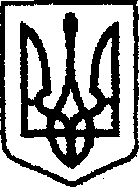 У К Р А Ї Н Ачернігівська обласна державна адміністраціяУПРАВЛІННЯ КАПІТАЛЬНОГО БУДІВНИЦТВАН А К А ЗПро створення постійно діючої комісіїзі списання та оприбуткуванняматеріальних цінностейВідповідно до статей 6, 11, 41 Закону України «Про місцеві державні адміністрації», Закону України «Про бухгалтерський облік та фінансову звітність Україні», постанови Кабінету Міністрів України від 08.11.2007 р. № 1314 «Про затвердження Порядку списання об’єктів державної власності», для визначення непридатності до подальшого використання матеріальних цінностей, їх своєчасного оприбуткування, забезпечення достовірності даних бухгалтерського обліку та фінансової звітності, перевірки стану та оцінки майна, а також враховуючи кадрові зміни,н а к а з у ю:Створити та затвердити склад постійно діючої комісії зі списання та оприбуткування матеріальних цінностей у складі працівників Управління капітального будівництва Чернігівської обласної державної адміністрації згідно з додатком, що додається.Визнати таким, що втратив чинність, наказ начальника Управління капітального будівництва Чернігівської обласної державної адміністрації          від 20 грудня 2022 року № 243 «Про створення постійно діючої комісії зі списання та оприбуткування матеріальних цінностей».Контроль за виконанням цього наказу залишаю за собою.Начальник                                                                        Ярослав СЛЄСАРЕНКОДодаток до наказу начальника Управління капітального будівництва Чернігівської обласної державної адміністрації	                                                                     від 22 травня 2023 року № 83	Складпостійно діючої комісії зі списання та оприбуткування матеріальних цінностей(основних засобів, малоцінних необоротних матеріальних активів, малоцінних швидкозношуваних предметів, господарських матеріалів та канцелярського приладдя, обладнання, матеріалів  та оцінки, переоцінки обладнання, матеріалів, простроченої дебіторської та кредиторської заборгованості, списання дебіторської заборгованості, строк позовної давності якої минув, яка є безнадійною до стягнення та інших статей балансу)Голова комісії:КЛЮЧНИК Валерій – начальник відділу адміністративно-господарської та організаційної роботи Управління капітального будівництва Чернігівської обласної державної адміністрації.Члени комісії:СЕРЕДА Світлана – начальник відділу фінансового забезпечення – головний бухгалтер Управління капітального будівництва Чернігівської обласної державної адміністрації;КУЗЬМЕНКО Катерина – начальник відділу інформаційного забезпечення, контролю та організації діловодства Управління капітального будівництва Чернігівської обласної державної адміністрації;ТКАЧЕНКО Юлія – начальник відділу юридичного забезпечення Управління капітального будівництва Чернігівської обласної державної адміністрації;ДЕМШЕВСЬКА Вікторія – провідний інженер відділу економічного аналізу та договорів Управління капітального будівництва Чернігівської обласної державної адміністрації.Начальник відділу адміністративно-господарської та організаційної роботи Управління капітального будівництва Чернігівської обласної державної адміністрації                         Валерій КЛЮЧНИКвід 22 травня 2023 р.Чернігів№ 83 